2020年沧州师范学院专业技术职称推荐公示正高级职称（高校教师系列）拟推荐人选名单：崔树稳      李建忠      张大俭      李荣华    孙春艳特此公示。沧州师范学院                                       职称评审工作领导小组                                           2020年9月28日2020年沧州师范学院专业技术职称推荐公示副高级职称（高校教师系列）拟推荐人选名单：术科类：李秀红  杜飞  王韵  王俊红  文史类：闫锦婷  张惠玲   药丽霞  刘梅  邢莉莉  张国梅  理工类：宋立立  王君  孙月发  刘娜  王竹承  赵治月 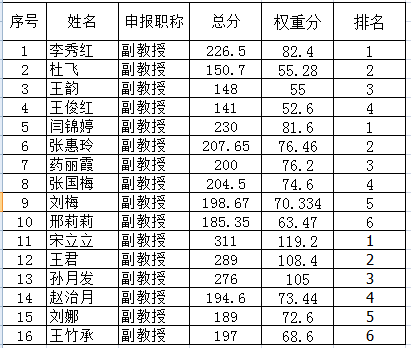 特此公示。沧州师范学院                                       职称评审工作领导小组                                           2020年9月28日2020年沧州师范学院专业技术职称推荐公示副高级职称（辅系列）拟推荐人选名单： 崔茂齐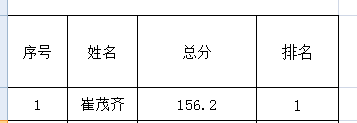 特此公示。沧州师范学院                                       职称评审工作领导小组                                           2020年9月28日2020年沧州师范学院专业技术职称推荐公示中级职称（辅系列）拟推荐人选名单：齐敬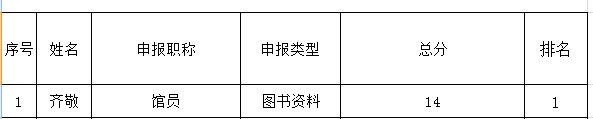 特此公示。沧州师范学院                                       职称评审工作领导小组                                           2020年9月28日2020年沧州师范学院专业技术职称推荐公示中级职称（高校教师系列）拟推荐人选名单：王亚光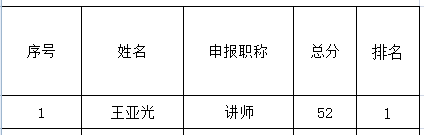 特此公示。沧州师范学院                                       职称评审工作领导小组                                           2020年9月28日